Wiederholungsaufgaben zur Unit3 Teil 1Thomas Tallis School organizes a flea market                                     year. Luke’s friend Ron has a                                     there too. Grammar1.	Jay                                 (lieben) ‘Superstars’.2.	Holly loves animals. She                                 (helfen) at an animal rescue shelter.3.	Olivia and Luke                                 (mögen) sports.4.	Olivia                                 (spielen) netball.5.	Luke plays football. He                                 (haben) football practice on Thursdays.6.	Holly and Olivia                                 (haben) sisters.7.	Dave                                 (gehen) to the cinema at the weekend.8.	Olivia and Holly                                 (gehen) to the park on Sundays.Sally’s day at the flea marketIt’s Saturday and Sally goes                        (go) to the flea market at Thomas Tallis School. Her friend Ron                                 (have) a stall there. Ron                                 (sell) second-hand books and computer games. Sally                                 (help) Ron. 
They                                 (write) prices on the things and talk to the people. 2.	on Wednesdays  help her mum in the house  Lucy	On 	3.	On Fridays  watch TV  Lucy and Olivia	On 	4.	on Saturdays  Olivia  play netball	On 	5.	after school  have a good time  Olivia and Lucy	After 	1Write the numbers. There’s one example.Schreibe die Zahlen auf. Es gibt ein Beispiel.Example:35thirty-five	1.214.482.135.743.896.902Put in the right words.Setze die richtigen Wörter ein.He                                     computer games and books. But they are not new; they are                                     books and games. A lot of students and 
                                    buy the things at Ron’s stall. His dog Sam likes this. The                                     is for his friends at the animal rescue shelter. 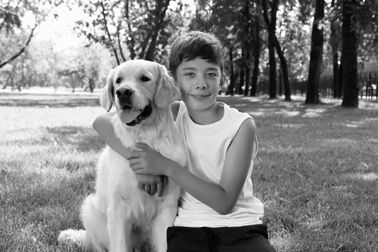 1Complete the sentences. Put in the right verb form. Ergänze die Sätze. Setze die richtige Verbform in englisch ein.2Complete the sentences. Put in the right verb form. There’s one example. Ergänze die Sätze. Setze die richtige Verbform ein. Es gibt ein Beispiel.Sally                                 (play) with Sam, Ron’s dog, too. She likes Sam and                                 (buy) food for him.After the flea market Sally and Ron                                 (go) to the cinema and watch a great science fiction film.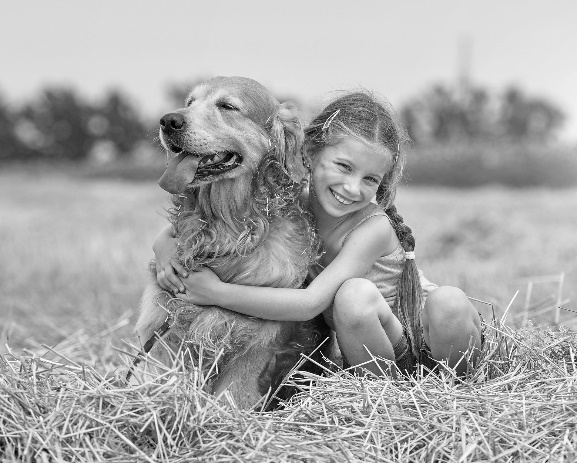 3Make sentences. Use the correct forms of the verbs. There’s one example.Make sentences. Use the correct forms of the verbs. There’s one example.Make sentences. Use the correct forms of the verbs. There’s one example.Bilde Sätze. Benutze die richtigen Verbformen. Es gibt ein Beispiel.Bilde Sätze. Benutze die richtigen Verbformen. Es gibt ein Beispiel.Bilde Sätze. Benutze die richtigen Verbformen. Es gibt ein Beispiel.Example:	at the weekend  go to the park  Lucy	At the weekend Lucy goes to the park.	1.	on Mondays  Lucy’s friends  play with Lucy	On Mondays 	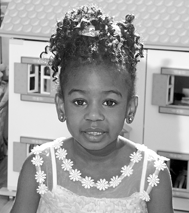 